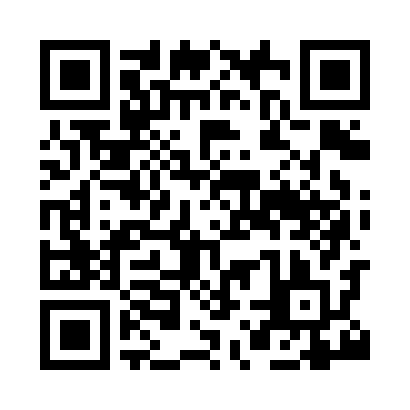 Prayer times for Itteringham, Norfolk, UKMon 1 Jul 2024 - Wed 31 Jul 2024High Latitude Method: Angle Based RulePrayer Calculation Method: Islamic Society of North AmericaAsar Calculation Method: HanafiPrayer times provided by https://www.salahtimes.comDateDayFajrSunriseDhuhrAsrMaghribIsha1Mon2:474:3512:596:389:2311:112Tue2:484:3612:596:389:2311:113Wed2:484:371:006:389:2211:114Thu2:494:381:006:389:2211:115Fri2:494:391:006:389:2111:106Sat2:504:391:006:389:2011:107Sun2:504:401:006:379:2011:108Mon2:514:411:006:379:1911:109Tue2:514:431:016:379:1811:0910Wed2:524:441:016:369:1711:0911Thu2:534:451:016:369:1711:0912Fri2:534:461:016:359:1611:0813Sat2:544:471:016:359:1511:0814Sun2:554:481:016:349:1411:0715Mon2:554:501:016:349:1211:0716Tue2:564:511:016:339:1111:0617Wed2:574:521:016:339:1011:0618Thu2:574:541:026:329:0911:0519Fri2:584:551:026:329:0811:0520Sat2:594:561:026:319:0611:0421Sun3:004:581:026:309:0511:0322Mon3:004:591:026:299:0411:0323Tue3:015:011:026:299:0211:0224Wed3:025:021:026:289:0111:0125Thu3:025:041:026:278:5911:0026Fri3:035:051:026:268:5811:0027Sat3:045:071:026:258:5610:5928Sun3:055:081:026:248:5510:5829Mon3:065:101:026:238:5310:5730Tue3:065:111:026:228:5110:5631Wed3:075:131:026:218:5010:55